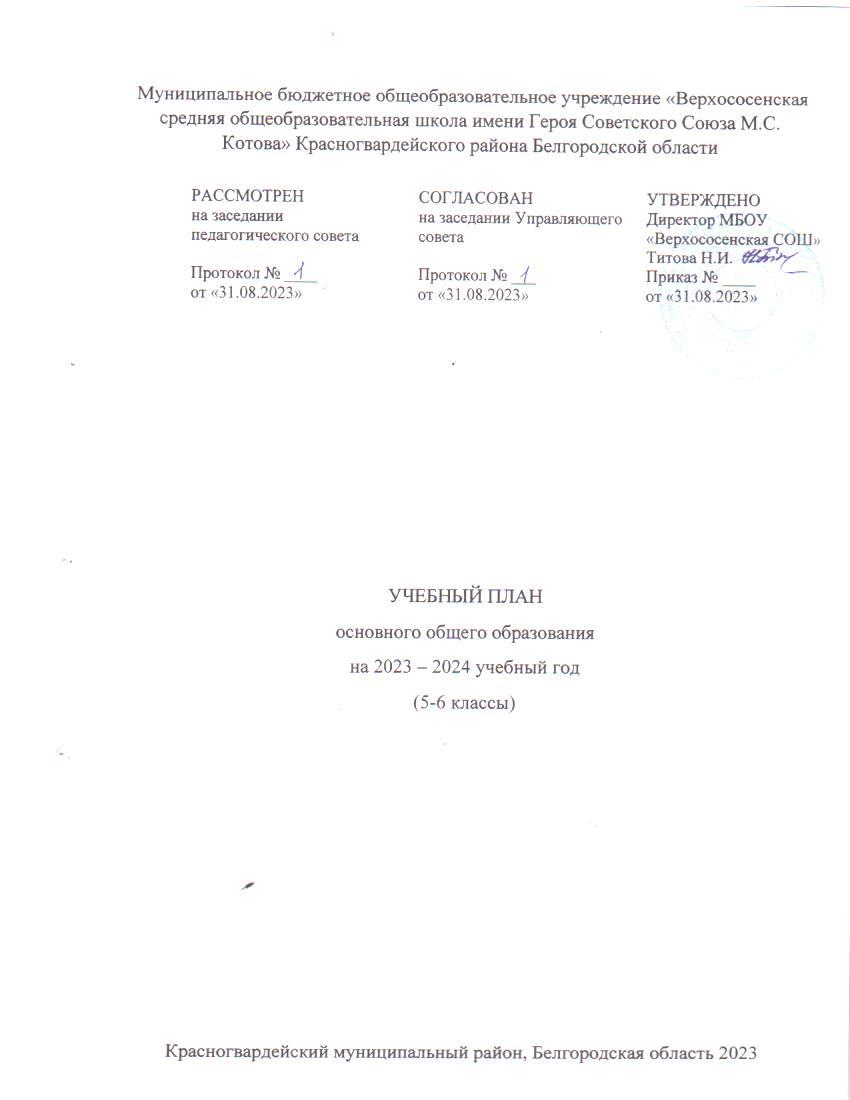 ПОЯСНИТЕЛЬНАЯ ЗАПИСКАУчебный план основного общего образования Муниципальное бюджетное общеобразовательное учреждение «Верхососенская средняя общеобразовательная школа имени Героя Советского Союза М.С. Котова» Красногвардейского района Белгородской области (далее - учебный план) для 5-6 классов, реализующих основную образовательную программу основного общего образования, соответствующую ФГОС ООО (приказ Министерства просвещения Российской Федерации от 31.05.2021 № 287 «Об утверждении федерального государственного образовательного стандарта основного общего образования»), фиксирует общий объём нагрузки, максимальный объём аудиторной нагрузки обучающихся, состав и структуру предметных областей, распределяет учебное время, отводимое на их освоение по классам и учебным предметам.Учебный план является частью образовательной программы Муниципальное бюджетное общеобразовательное учреждение «Верхососенская средняя общеобразовательная школа имени Героя Советского Союза М.С. Котова»  Красногвардейского района Белгородской области, разработанной в соответствии с ФГОС основного общего образования, с учетом Федеральной образовательной программой основного общего образования, и обеспечивает выполнение санитарно-эпидемиологических требований СП 2.4.3648-20 и гигиенических нормативов и требований СанПиН 1.2.3685-21.Учебный год в Муниципальное бюджетное общеобразовательное учреждение «Верхососенская средняя общеобразовательная школа имени Героя Советского Союза М.С. Котова» Красногвардейского района Белгородской области начинается 01.09.2023 и заканчивается 24.05.2024. Продолжительность учебного года в 5-6 классах составляет 34 учебные недели. Учебные занятия для учащихся 5-6 классов проводятся по 5-ти дневной учебной неделе.Максимальный объем аудиторной нагрузки обучающихся в неделю составляет в 5 классе – 29 часов, в 6 классе – 30 часов.Учебный план состоит из двух частей — обязательной части и части, формируемой участниками образовательных отношений. Обязательная часть учебного плана определяет состав учебных предметов обязательных предметных областей.Часть учебного плана, формируемая участниками образовательных отношений, обеспечивает реализацию индивидуальных потребностей обучающихся. Время, отводимое на данную часть учебного плана внутри максимально допустимой недельной нагрузки обучающихся, может быть использовано: на проведение учебных занятий, обеспечивающих различные интересы обучающихсяВ Муниципальное бюджетное общеобразовательное учреждение «Верхососенская средняя общеобразовательная школа имени Героя Советского Союза М.С. Котова» Красногвардейского района Белгородской области языком обучения является русский язык.По заявлению родителей (законных представителей) несовершеннолетних обучающихся осуществляется изучение родного языка и родной литературы из числа языков народов РФ, государственных языков республик РФ.По заявлению родителей (законных представителей) несовершеннолетних обучающихся осуществляется изучение второго иностранного языка.При изучении предметов осуществляется деление учащихся на подгруппы.Промежуточная аттестация – процедура, проводимая с целью оценки качества освоения обучающимися части содержания (четвертное оценивание) или всего объема учебной дисциплины за учебный год (годовое оценивание).Промежуточная/годовая аттестация обучающихся за четверть осуществляется в соответствии с календарным учебным графиком.Все предметы обязательной части учебного плана оцениваются по четвертям. Предметы из части, формируемой участниками образовательных отношений, являются безотметочными и оцениваются «зачет» или «незачет» по итогам четверти. Формы и порядок проведения промежуточной аттестации определяются «Положением о формах, периодичности и порядке текущего контроля успеваемости и промежуточной аттестации обучающихся» и графиком оценочных процедур.Освоение основной образовательной программ основного общего образования завершается итоговой аттестацией. Нормативный срок освоения основной образовательной программы основного общего образования составляет 5 лет.УЧЕБНЫЙ ПЛАНПредметная областьПредметная областьУчебный предметКоличество часов в неделюКоличество часов в неделюПредметная областьПредметная областьУчебный предмет56Обязательная частьОбязательная частьОбязательная частьОбязательная частьОбязательная частьРусский язык и литератураРусский язык и литератураРусский язык56Русский язык и литератураРусский язык и литератураЛитература33Родной язык и родная литератураРодной язык и родная литератураРодная литература (русская)11Иностранные языкиИностранные языкиИностранный язык (английский)33Математика и информатикаМатематика и информатикаМатематика55Общественно-научные предметыОбщественно-научные предметыИстория22Общественно-научные предметыОбщественно-научные предметыОбществознание01Общественно-научные предметыОбщественно-научные предметыГеография11Естественно-научные предметыЕстественно-научные предметыБиология11ИскусствоИскусствоИзобразительное искусство11ИскусствоИскусствоМузыка11ТехнологияТехнологияТехнология22Физическая культура и основы безопасности жизнедеятельностиФизическая культура и основы безопасности жизнедеятельностиФизическая культура22Основы духовно-нравственной культуры народов РоссииОсновы духовно-нравственной культуры народов РоссииОсновы духовно-нравственной культуры народов России11ИтогоИтогоИтого2830Часть, формируемая участниками образовательных отношенийЧасть, формируемая участниками образовательных отношенийЧасть, формируемая участниками образовательных отношенийЧасть, формируемая участниками образовательных отношенийЧасть, формируемая участниками образовательных отношенийНаименование учебного курсаНаименование учебного курсаНаименование учебного курсаФизическая культура и основы безопасности жизнедеятельностиФизическая культураФизическая культура10ИтогоИтогоИтого10ИТОГО недельная нагрузкаИТОГО недельная нагрузкаИТОГО недельная нагрузка2930Количество учебных недельКоличество учебных недельКоличество учебных недель3434Всего часов в годВсего часов в годВсего часов в год9861020